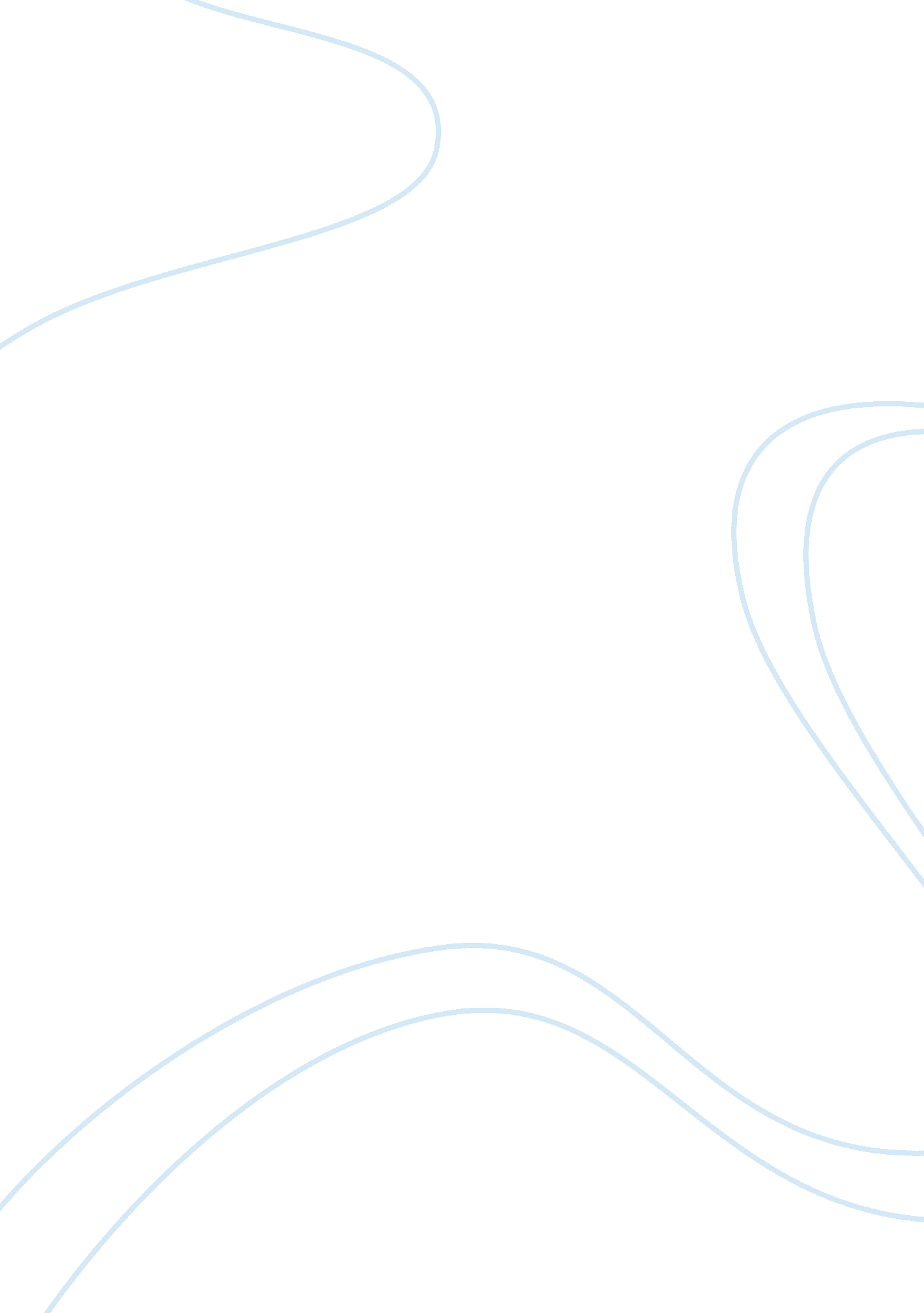 Corporate governance: business issues and ethicsBusiness, Corporate Governance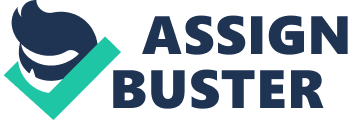 Q1. Q1. Corporate administration is defined the procedure, such as the procedures of end definition and control, by which stockholders seek to guarantee that ‘ their’ company is run in conformity with their purposes. In a broader sense, it comprises all histrions that contribute to the accomplishment of stakeholder ends outdoors and inside the company. In the narrow sense, it comprises the direction and stockholders of the company as the chief histrions. In public-listed organisation, corporate administration is needed because there is a principal-agent relation arose by the separation of ownership and control. The relationship is delicate due to being non framed in a contract. The followers will analyze: The stockholders have some rights, for illustration, vote in the general meeting, selling their stock and actioning the directors for misconduct. Besides, directors are duty for pull offing the belongings of stockholders in their involvements, including planning schemes and determination devising. They besides have some responsibilities, such as moving for the benefits of the company, responsibilityof attention and accomplishments thanks to effectual and efficiency operation and responsibility of diligence. Therefore, the relationship between stockholders and managers should be near. In the state of affairs, the directors control the company but stockholders merely control indirectly their belongingss. It seems the stockholders are chief and direction is an agent to move in their involvement with the boundary of the company. In fact, both have struggle of involvement. The ground is that the outlooks of stockholders are to seek net income and increase portion monetary value and repute of the company. They think directors act in shareholders’ best involvements. However, directors expect to hold more power and higher wage, including fillip and benefit. Their action is based on their opportunism, non stockholders. For case, the directors may cut down the quality of merchandises for salvagingmoneyin order to themselves involvement. Sometimes, it leads to drop the company’s repute. Hence, their behaviour differs from shareholders’ outlooks. Besides, the higher the director wage is, the more the outgo of the company is. In add-on, informational dissymmetry is that stockholders have limited cognition and penetration into the ends and makings of directors. Directors know more superiorinformation of the company than shareholders’ . In other words, a party knows some relevant information but non all parties. Sometimes, directors pursue self involvement so that it leads to stockholders loss and inefficient operation of the company. In the above quandary, corporate administration can equilibrate the involvements of many stakeholders in a company, for illustration, its stockholders, community, clients and direction. What is more, it provides a model for accomplishing the aims of a company. It has assorted models in planetary, including Asiatic theoretical account and Anglo-American theoretical account. There are three chief ethical jobs arose by corporate administration, as followers: First of wholly, the ethical issue is fiscal markets and insider trading. Although the premise of a perfect market is that stock monetary value reflects all publically available information, in fact, it is hard in the universe because of bad religion stocks. The ‘ dot-com’ bubble means a company does non do any or do less net income but there is worth on the market. The bond is based on guess without to the full uncovering sum of uncertainness. Furthermore, a batch of pensionaries use their financess to put in many bonds lost some parts of their income. That is to state, stock market does non to the full show the sum of uncertainness when stock monetary value consists of an component of guess. Nevertheless, institutional investors use other people’s money to put the stocks. The state of affairs reflects the investors wholly abuse others’ trust. Insider trading is that a portion of investors in the market have superior cognitions compared with others. When stock is sold or bought based on non-public information, insider trading arises at the minute. The ground is that staff and direction of a company must cognize early events which impact on its portion monetary value, insiders may take unnatural net income or avoid loss. Sometimes, staff in the company decides to exert their options or sell their portions based on their inside information. At the same clip, the action besides leads to unfairness, embezzlement of belongings, undermining of fiducial relationship and injury to bargainers and the market. Second, there is executive wage. ‘ Fact cat’ wage is a charge for the outgo of CEO and directors, such as committee and fillip. The sum of wage is excessively monolithic. The job is that there is a serious contrast between their wages and public presentation. And so, it is of import about the involvement of stockholders and directors. In tonss of states, the growing of their wages outstrips shareholders’ returns. If their wage is higher, it amendss shareholders’ value and increases the company’s load even settlement. The ground is that higher wage paid leads to the lower net income property to stockholders. Therefore, a great trade of executive salary consists of portion and portion options to aline stockholders and managers’ involvement today. If the wage is related to performance-related wage, executives would endeavor to increase portion monetary value and shareholders’ returns. It leads to higher wages and fillips for the executives. Finally, the ethic job is about amalgamations and acquisitions. The original aim of amalgamations and acquisitions is to acquir an plus transferred from an proprietor to another proprietor because it will increase wealth on the company. Leaving the plus can cut down uneffective direction and higher costs. Sometimes, the amalgamations and acquisitions may be unsuccessful. It leads to blow money, resource and clip. It is critical that the aim would be distorted by directors because directors may prosecute involvements that differ from stockholders involvements and it exist struggle of involvement. On one side, executives pursue prestigiousness and repute. On the other side, stockholders seek net income and portion monetary value. Hostile coup d'etats, which are one of amalgamations, occur when an investor or a group of investors want to purchase a major stock of a company against the desire of its board. The stockholders of the company want to sell but the remainder stockholders do non desire to sell. In a company, there is different sentiment on the event. Merely if stockholders are willing to sell their portions, the hostile coup d'etats would rapidly interfere the staying shareholders’ belongingss. At the same clip, it besides arise other jobs. For illustration, they provide aureate parachute, a batch of money. Or, directors in secret send greenmail to the hostile coup d'etats because they intend to maintain their place after amalgamations. Apart from that, the company may reconstitute and downsize and it will originate more ethical issue, such as firing staff. Except the above three ethical jobs, corporate administration would do other ethical jobs. Q2. Suppliers and purchasers ever cause many different jobs. One of them is the abuse of power which is unequal state of affairss between both parties and would impact industry profitableness. By and large, the power of purchasers and providers is based on resource dependance theory. The theory depends on the grade on the party’s resources. The power is affected by two factors, as followers: Resource scarceness is the grade to which the parties have or lack the merchandises. That is, it is the extent of the goods’ panic. For case, the provider has adequate resources, and purchasers are less importance and dependance on the provider so that the provider wields power over the purchasers, or frailty versa. Resource public-service corporation is the degree to which the parties need or do non necessitate the trade. In other words, it is the extent of the goods’ utility for the party. For illustration, the supplier’s resources are utile and the purchaser dependance on the provider, as a consequence, the provider wields power over the purchasers, or frailty versa. Dickering poweris the ability of a party ( A ) in a state of affairs to exercise influence over another party in a trade in order to accomplish a trade which is benefit to A. Harmonizing to the above factors, there is a simple sum-up. When a supplier’s resources are sufficient and non of import to purchaser, or the buyer’s resources are scarce and critical to the provider, the purchaser may hold more bargaining power than the supplier’s. Conversely, if the supplier’s resource has less scare and is of import to the purchaser, the provider has dickering power over the purchaser. When a party exercises power over another’s one, the power may be abused or used lawfully. Therefore, the power should be used suitably. In short term, providers obtain benefit and net income advantages if they gain exerting extra power. In long term, nevertheless, the cumulative state of affairs has disadvantages because the purchasers find other providers who lose the clients. Besides, possible purchasers may fall in with other purchasers to increase force per unit area on the provider, or providers compose co-ops to confront the powerful purchasers. Therefore, they may alter the state of affairs. They can reason selling monetary value, restricted conditions and so on. There are two of import factors that affect the procedure of globalisation. They drive globalisation in concern, as followers: C ost advantages Parties pursue the lower cost for production, including natural stuff, labor and constituents. Gram overnment influence There are different criterions for ordinance, such as working patterns, safety andenvironmentprotection. When providers put into planetary, they should see four state of affairss, as followers: Calciferol ifferent manner of making concern There are assorted civilization and impressions in the universe. When people from different states face same state of affairs, they have different thought and rating so that their behavior is easy contradiction. For giving gift, graft and corruptness between providers and purchasers, assorted states have assorted attitudes, for illustration, citizens in China like giving gift which is friendly niceness. Sometimes, a gift is hard to make up one's mind whether it is bribery or courtesy. On one manus, the behavior of graft is an offense. On the other manus, rejecting gift besides harms the concern relationship and jeopardises the trade. There are ethical quandaries so that many states would hold tolerated gift-giving patterns and apply assorted restrictions on gift. Besides, the purpose of giving nowadays is considered. It should be regarded as acceptable when giving gift is without an purpose to obtain advantages, if it is non perceived and if it does non hold any consequence. If a provider and a purchaser exchange gift and it is non that merely one party provides gift to another for a long clip, it is acceptable. In fact, it is hard to separate which is pure giving gift, graft or corruptness. The job still exists in different states and houses. I mpacts on autochthonal concern Suppliers from other counties enter into local and they would see cost and other advantages to compare with local rivals. Furthermore, they may harm autochthonal houses by presenting strong competition in labor and merchandise. The significance is that providers from other states may installation local suppliers’ settlement or resettlement. It will impact local industries and take to more cardinal societal and economic decay. Calciferol iffering labor and environment criterions ‘ Race to the bottom’ occurs when the demand is for the lower-cost production in developing states. The method can help providers to salvage some money. It may do some ethical issues for providers because lower costs consist of less environmental protection, hapless labour conditions, and lower attending to safety and wellness. Furthermore, the providers may supply compulsory overtime, naming child labor, below life pay and failed to hold statutory rights to clip off recognized. In add-on, they may utilize unsafe chemicals that cause serious harm to human and environmental wellness in developing states. Tocopherol xtended concatenation of duty The deduction of planetary supply is that single providers are faced with the chance of an drawn-out concatenation of duty. No longer acceptable to reason that the moralss of providers impact on their rivals was merely non any of their concern. The assorted economic and societal conditions show in other states, every bit good as the inequalities brought to the surface by international trade. It means that the flat playing field, which is caused by international concern, is replaced with the sloping and rough playing surface of globalisation. Mention: Andrew Crane & A ; Dirk Matten, Business moralss : Oxford, 3rd edition Assignment 2 